ПроектПОСТАНОВЛЕНИЕАДМИНИСТРАЦИИ ГОРОДА СТАВРОПОЛЯСТАВРОПОЛЬСКОГО КРАЯО внесении изменений в Правила землепользования и застройки муниципального образования города Ставрополя Ставропольского края, утвержденные постановлением администрации города Ставрополя                   от 15.10.2021 № 2342 В соответствии с Градостроительным кодексом Российской Федерации, Федеральным законом от 06 октября 2003 г. № 131-ФЗ «Об общих принципах организации местного самоуправления в Российской Федерации», Уставом муниципального образования города Ставрополя Ставропольского края ПОСТАНОВЛЯЮ: Утвердить прилагаемые изменения, которые вносятся                                   в Правила землепользования и застройки муниципального образования города Ставрополя Ставропольского края, утвержденные постановлением администрации города Ставрополя от 15.10.2021 № 2342 «Об утверждении Правил землепользования и застройки муниципального образования города Ставрополя Ставропольского края». Комитету градостроительства администрации города Ставрополя направить в филиал Федерального государственного бюджетного учреждения «Федеральная кадастровая палата Федеральной службы государственной регистрации, кадастра и картографии» по Ставропольскому краю для внесения в Единый государственный реестр недвижимости сведения о границах территориальных зон согласно Приложению                              в соответствии с требованиями части 6.1 статьи 30 Градостроительного кодекса Российской Федерации.Настоящее постановление вступает в силу на следующий день после дня его официального опубликования в газете «Ставрополь официальный. Приложение к газете «Вечерний Ставрополь». Разместить настоящее постановление на официальном сайте администрации города Ставрополя в информационно-телекоммуникационной сети «Интернет». Контроль исполнения настоящего постановления возложить                    на первого заместителя главы администрации города Ставрополя 
Грибенника А.Д.УТВЕРЖДЕНЫпостановлением администрациигорода Ставрополя от              №           ИЗМЕНЕНИЯ,которые вносятся в Правила землепользования и застройки муниципального образования города Ставрополя Ставропольского края, утвержденных постановлением администрации города Ставрополя от 15.10.2021 № 2342 	В Приложении 1 «Карта градостроительного зонирования», Приложении 2 «Карта градостроительного зонирования. Зоны с особыми условиями использования территории» к Правилам землепользования и застройки муниципального образования города Ставрополя Ставропольского края, утвержденным постановлением администрации города Ставрополя                              от 15.10.2021 № 2342, изменить границу территориальной зоны                                     «ОД-1. Общественно-деловые зоны» путем ее установления в границах земельного участка с кадастровым номером 26:12:6010209:3, расположенного по адресу: город Ставрополь, улица 2 Промышленная, 1, согласно Приложению.                                             ____________________Приложение к изменениям, которые вносятся в Правила землепользования и застройкимуниципального образования города Ставрополя Ставропольского края,утвержденные постановлениемадминистрации города Ставрополяот 15.10.2021 № 2342Фрагмент карты градостроительного зонирования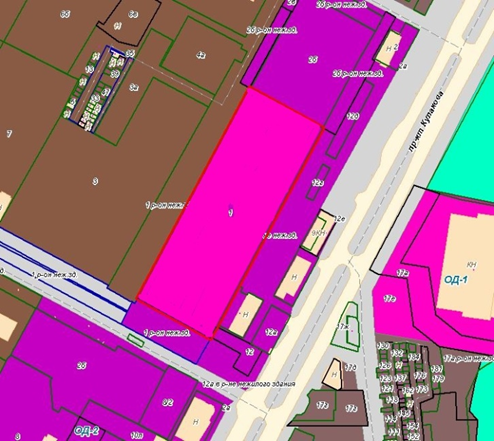 Приложение 1к постановлению администрациигорода Ставрополяот      №     ОПИСАНИЕ МЕСТОПОЛОЖЕНИЯ ГРАНИЦЧасть территориальной зоны «ОД-1. Общественно-деловые зоны»(наименование объекта, местоположение границ которого описано (далее –  объект)Раздел 1Раздел 2Раздел 3Раздел 4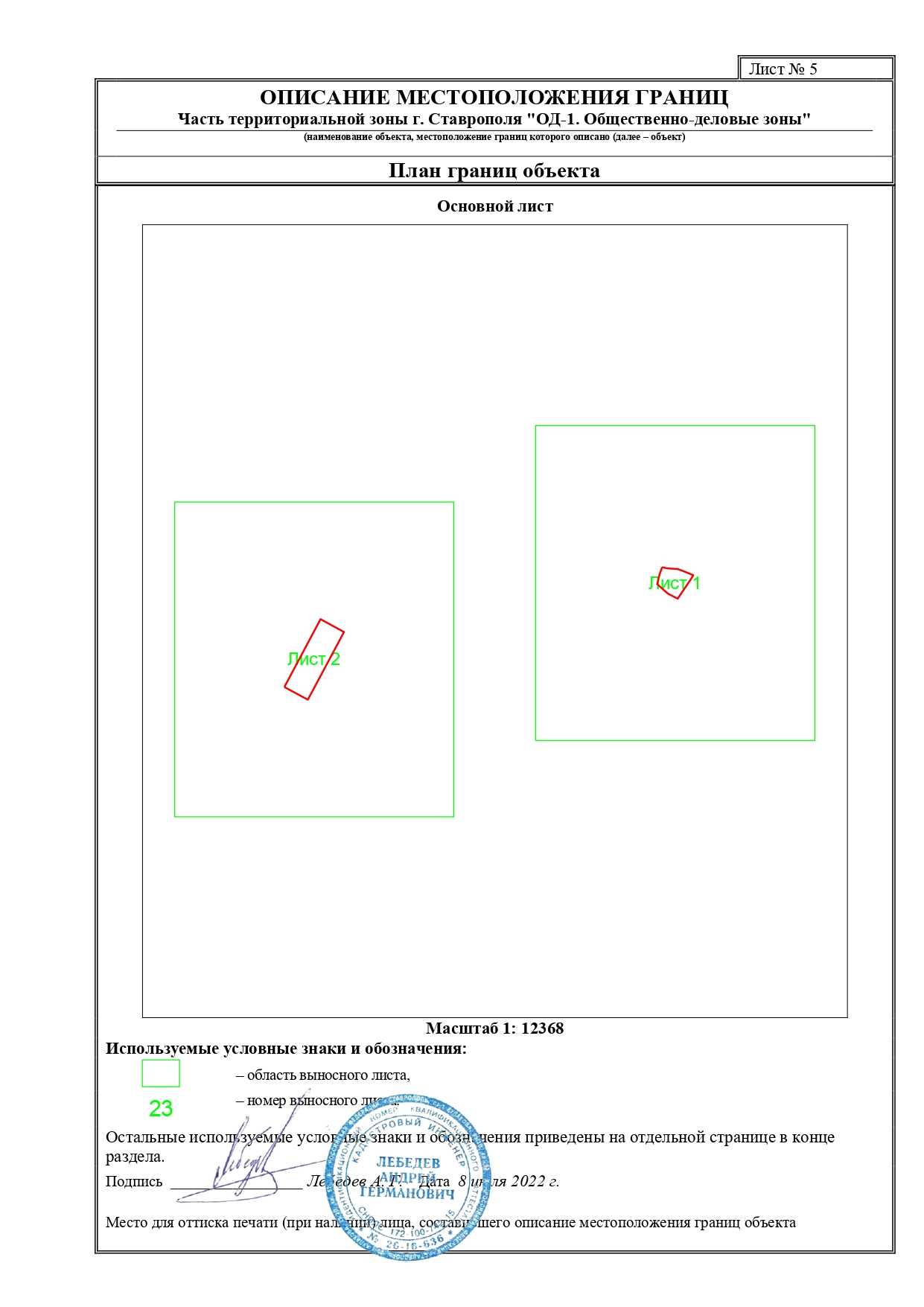 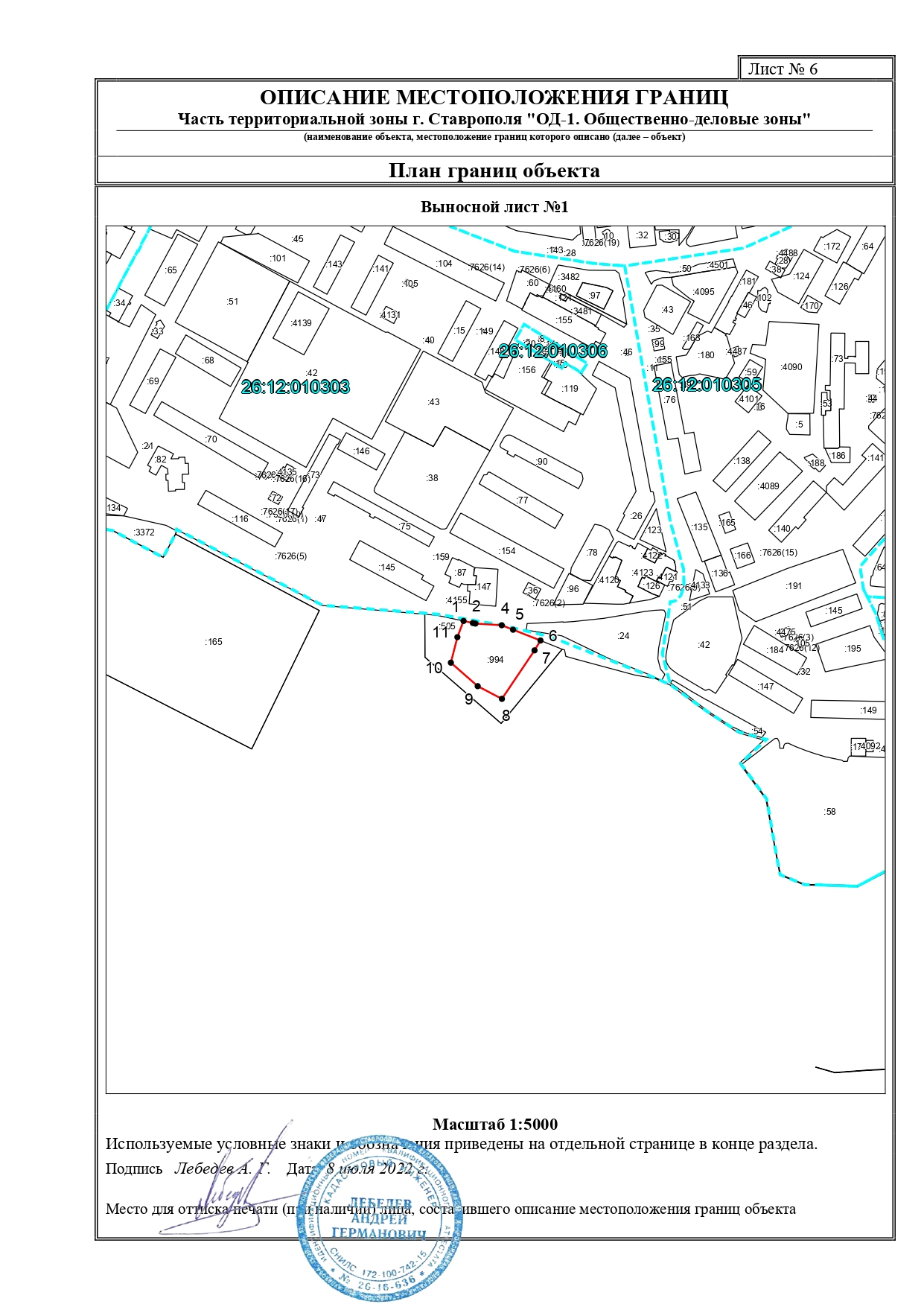 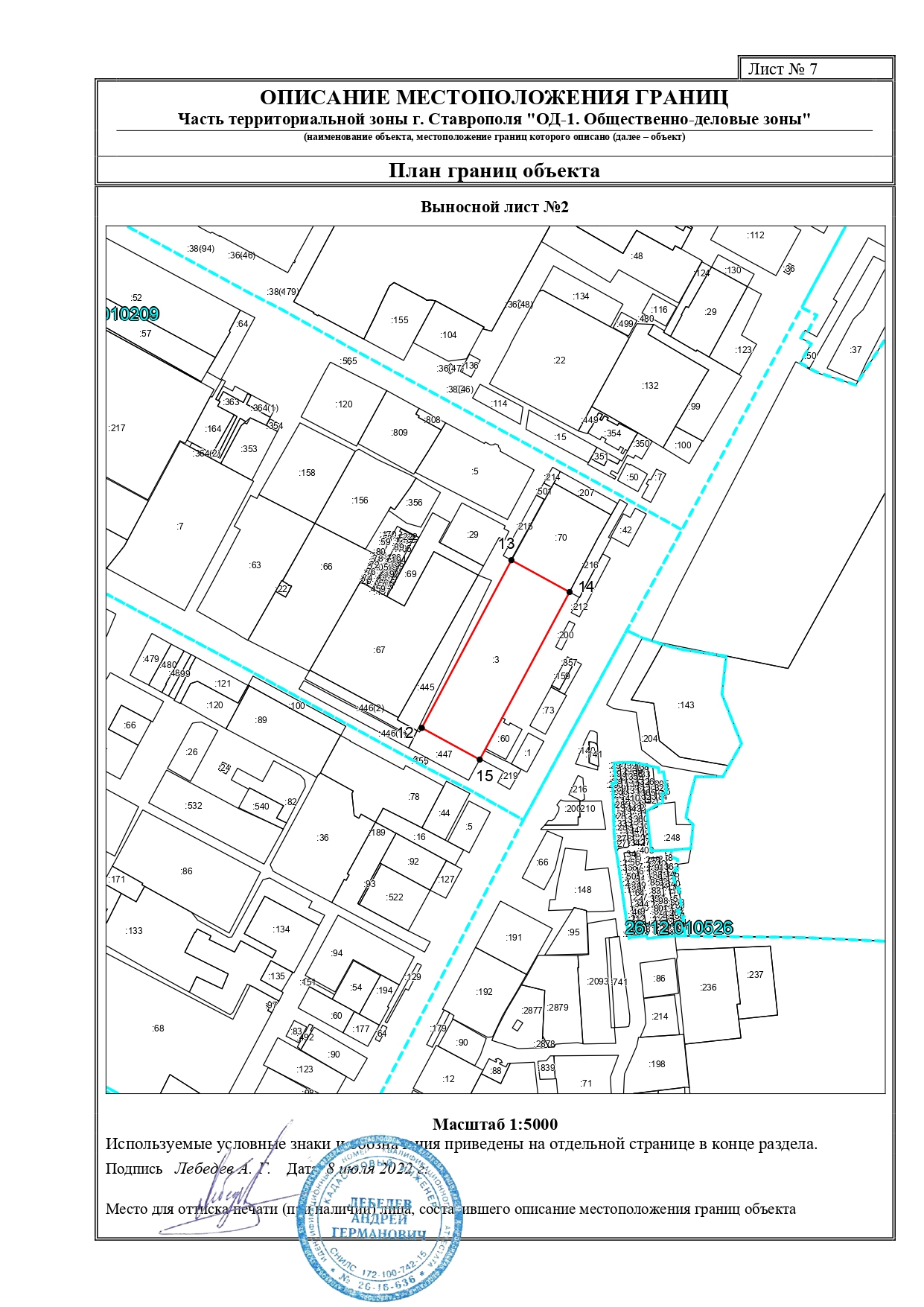 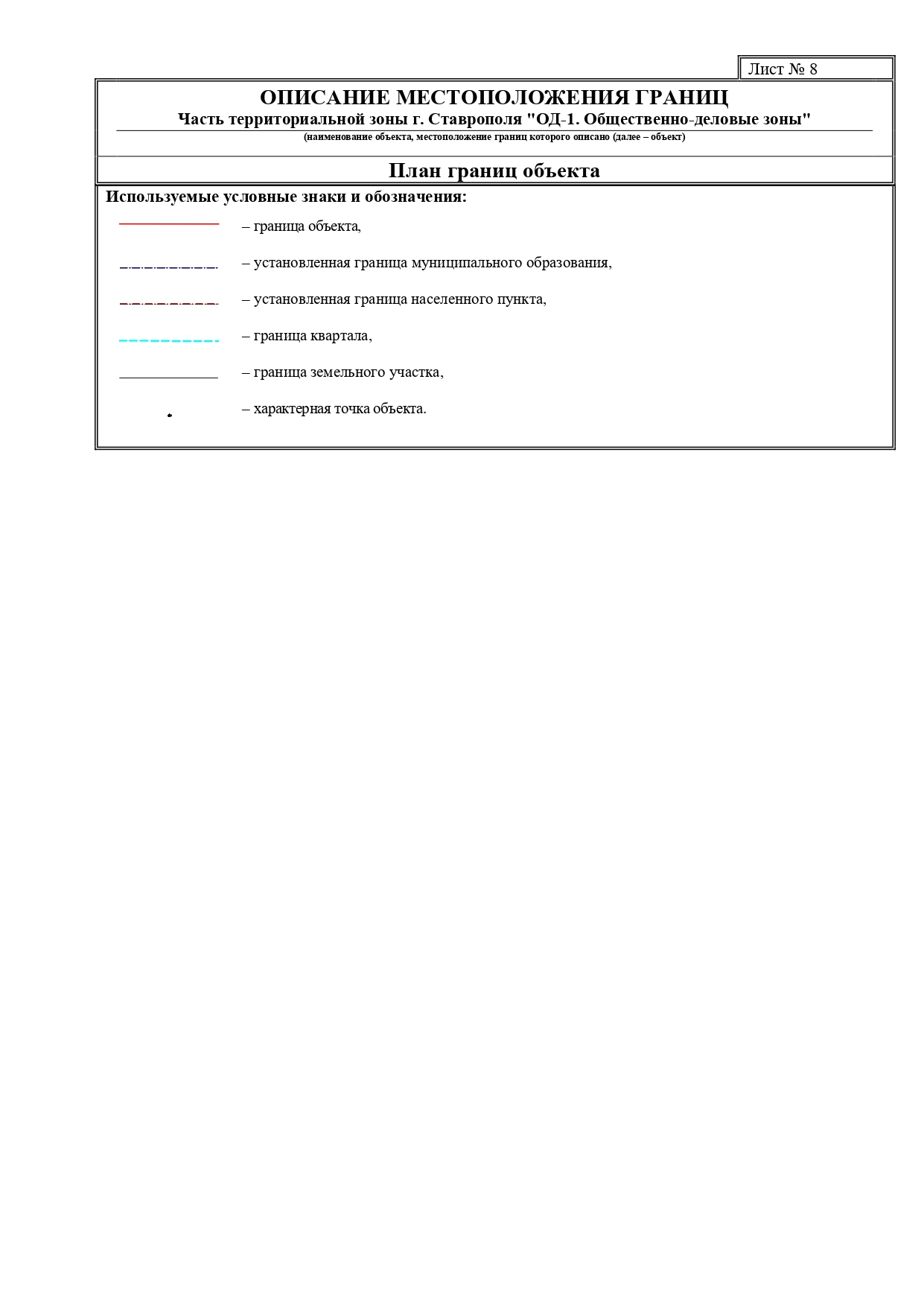 ОПИСАНИЕ МЕСТОПОЛОЖЕНИЯ ГРАНИЦ Часть территориальной зоны «ОД-2. Зона общественно-деловой застройки вдоль магистралей»(наименование объекта, местоположение границ которого описано (далее –  объект)Раздел 1Раздел 2Раздел 3Раздел 4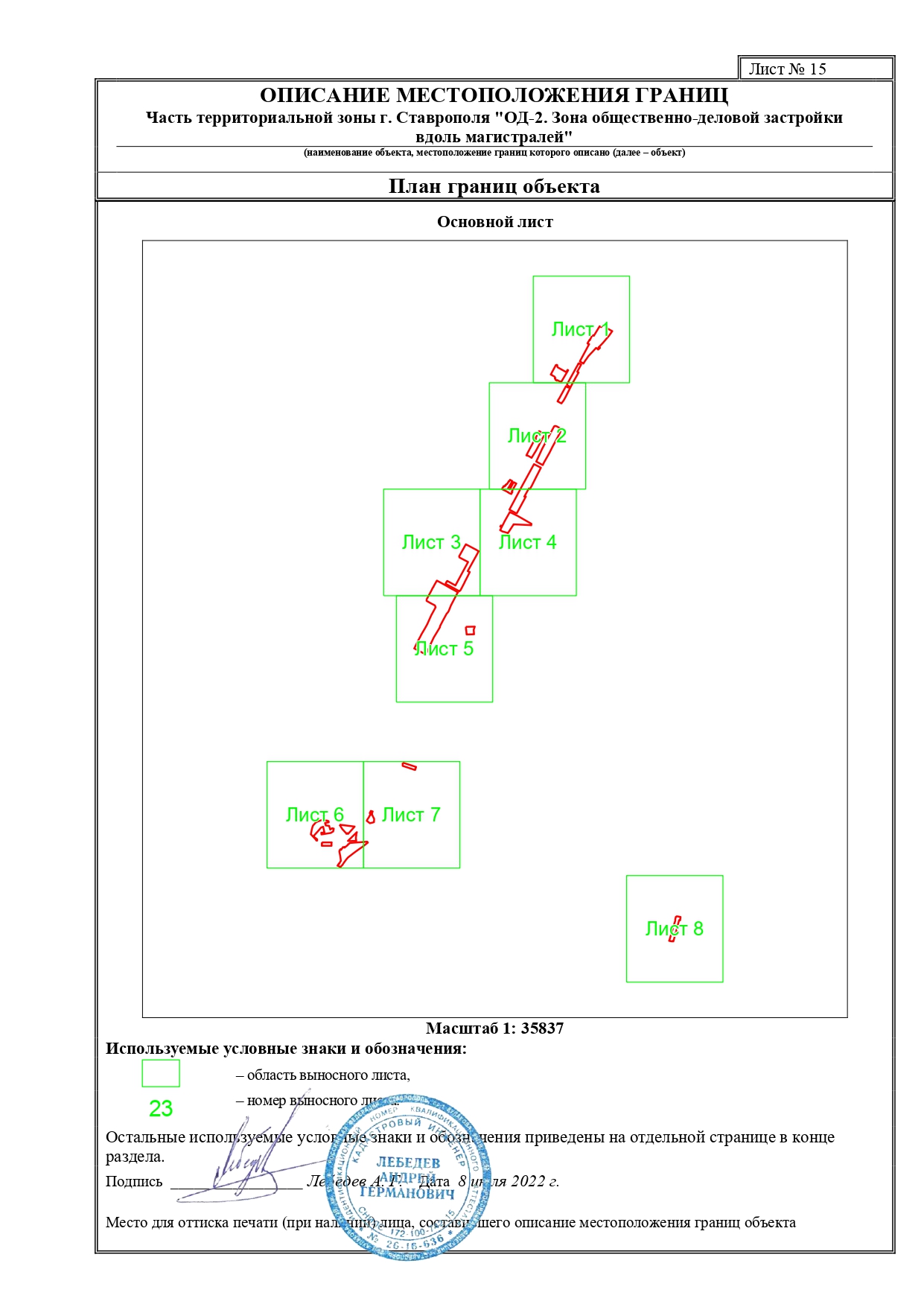 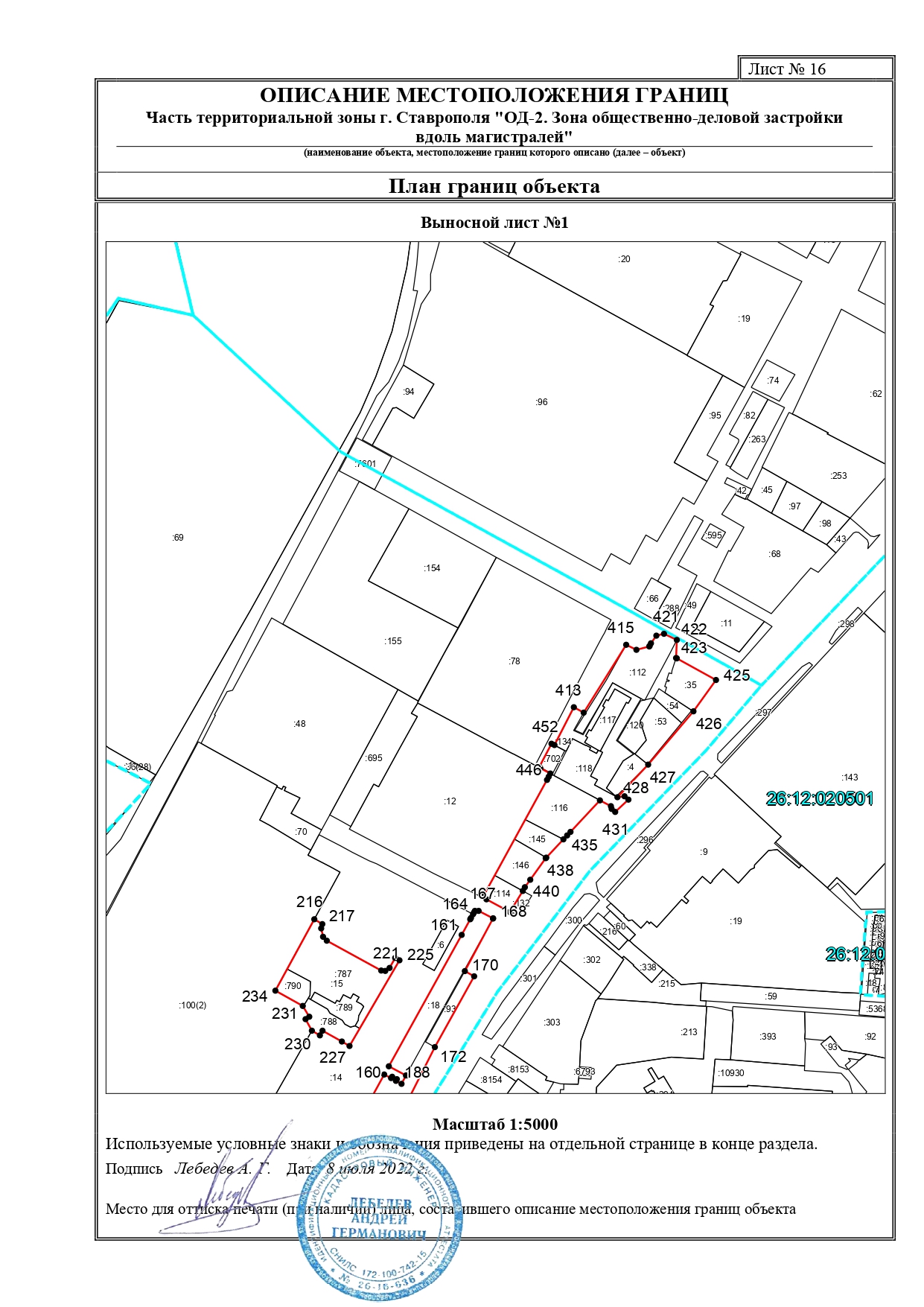 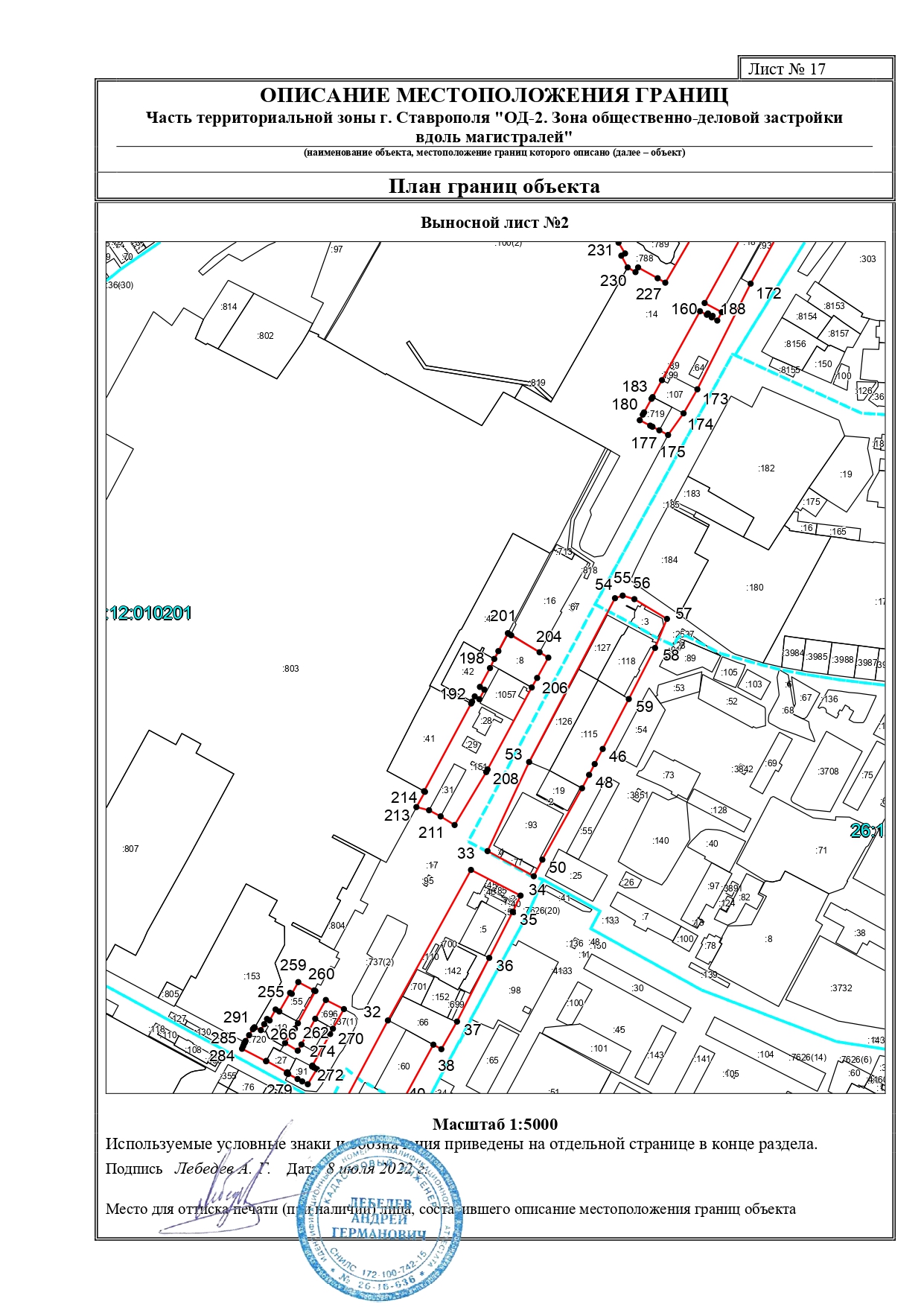 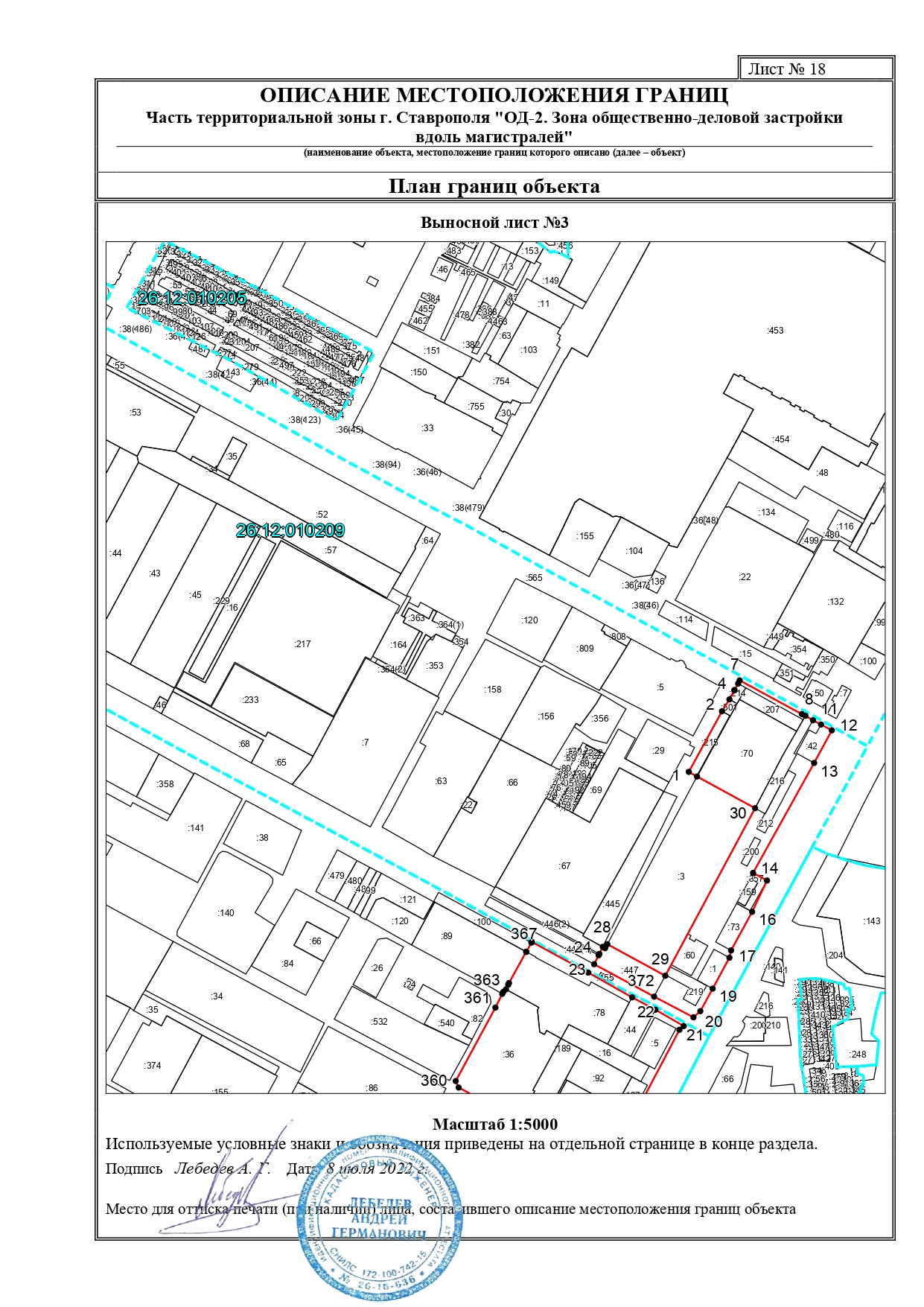 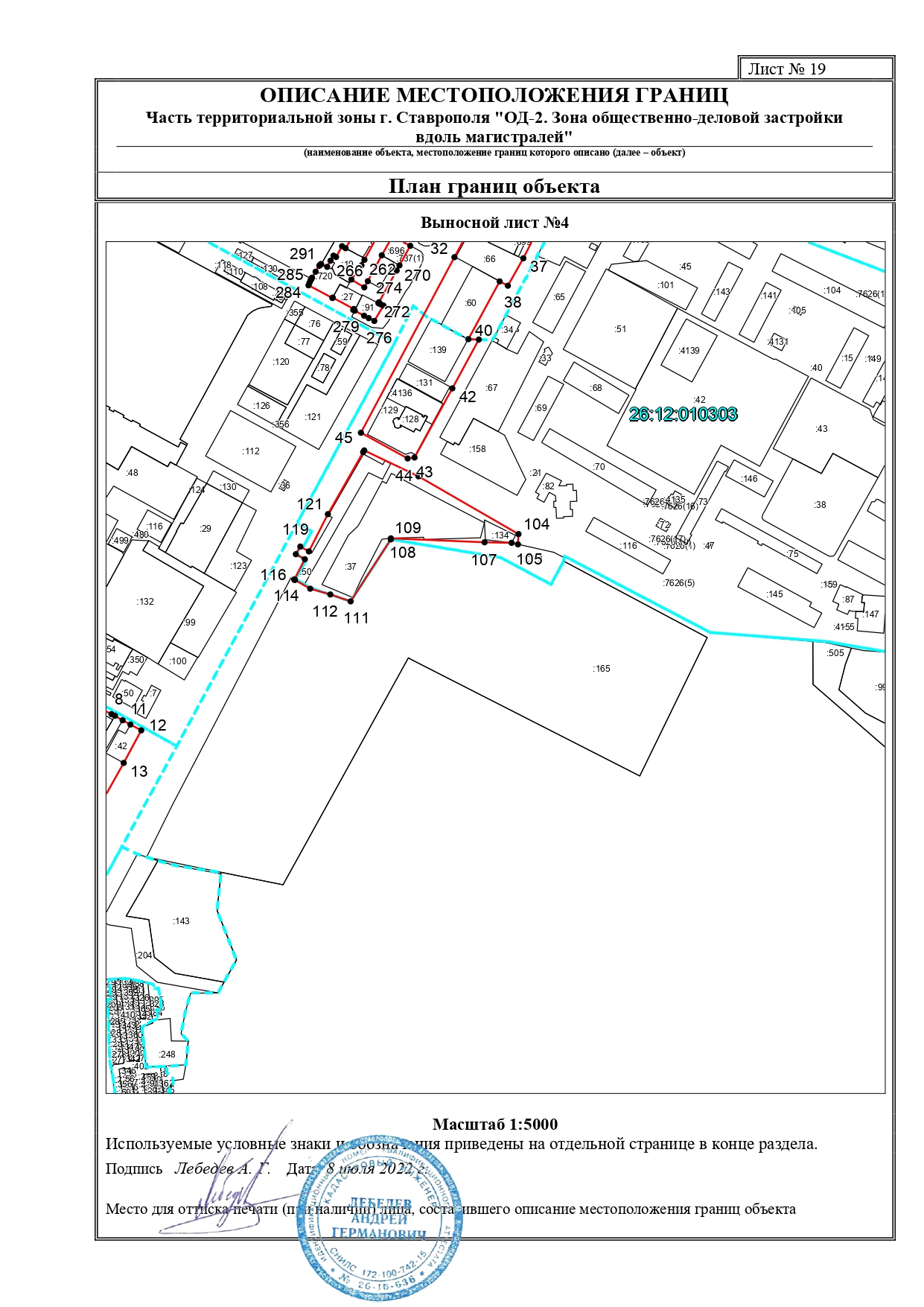 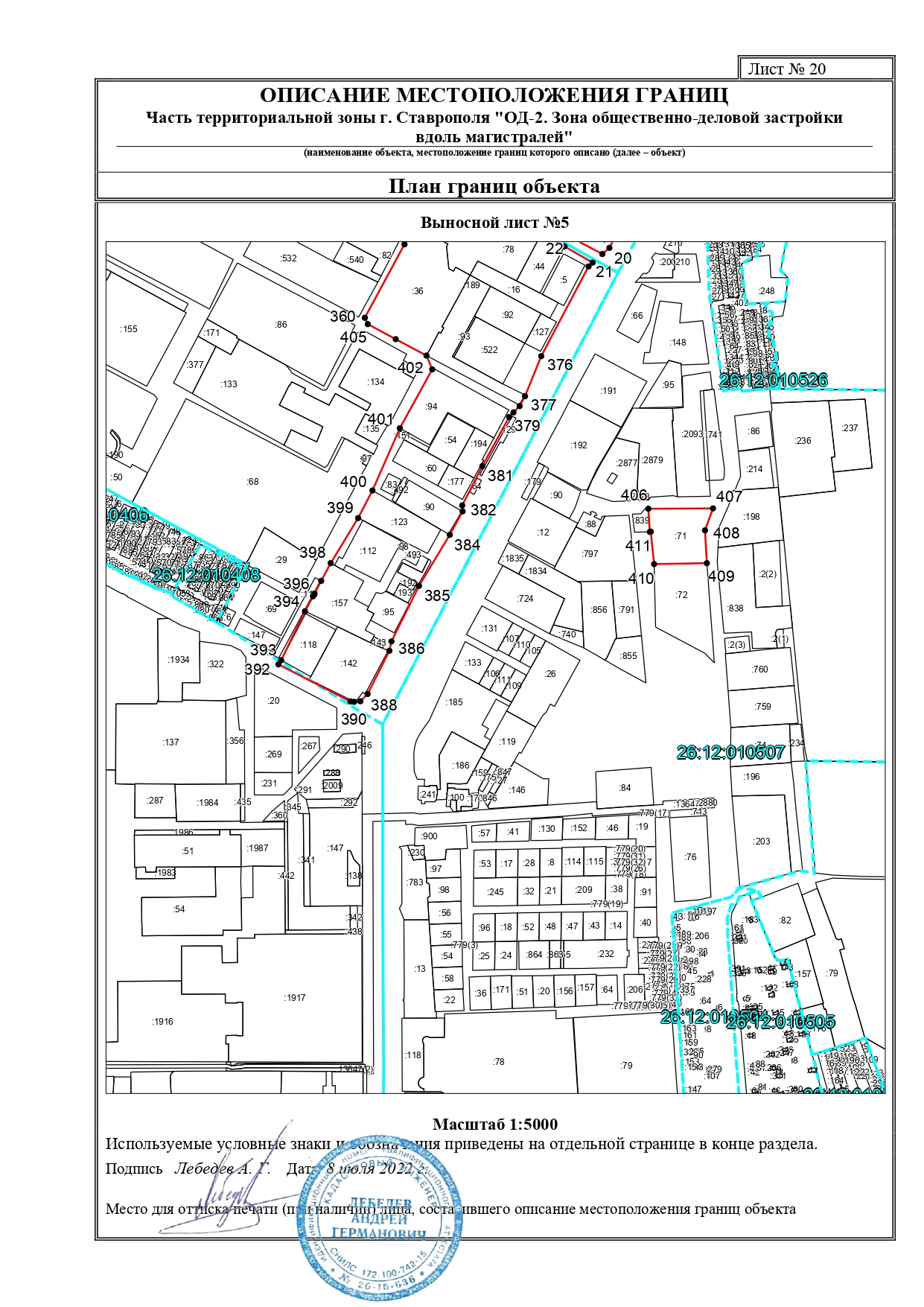 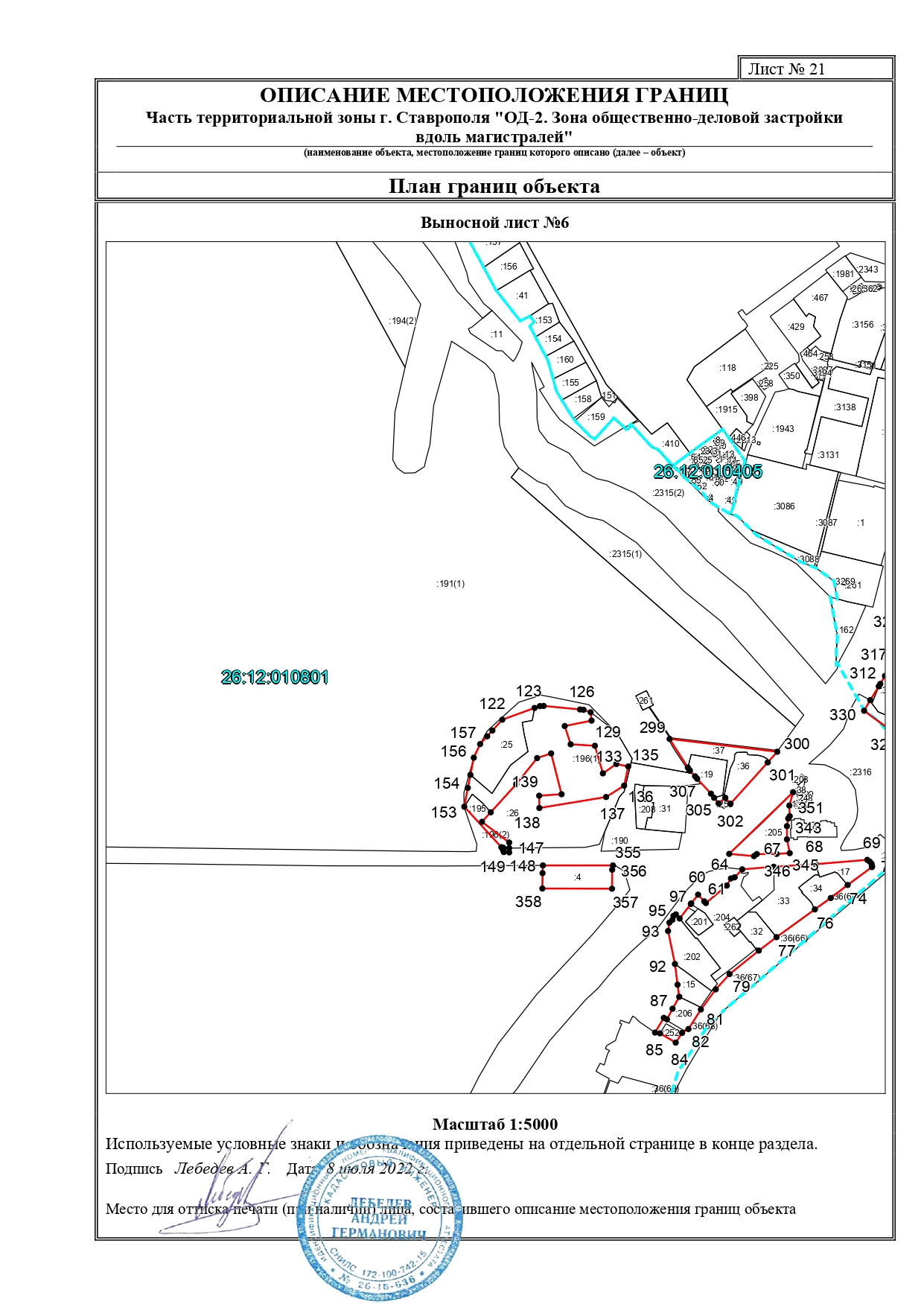 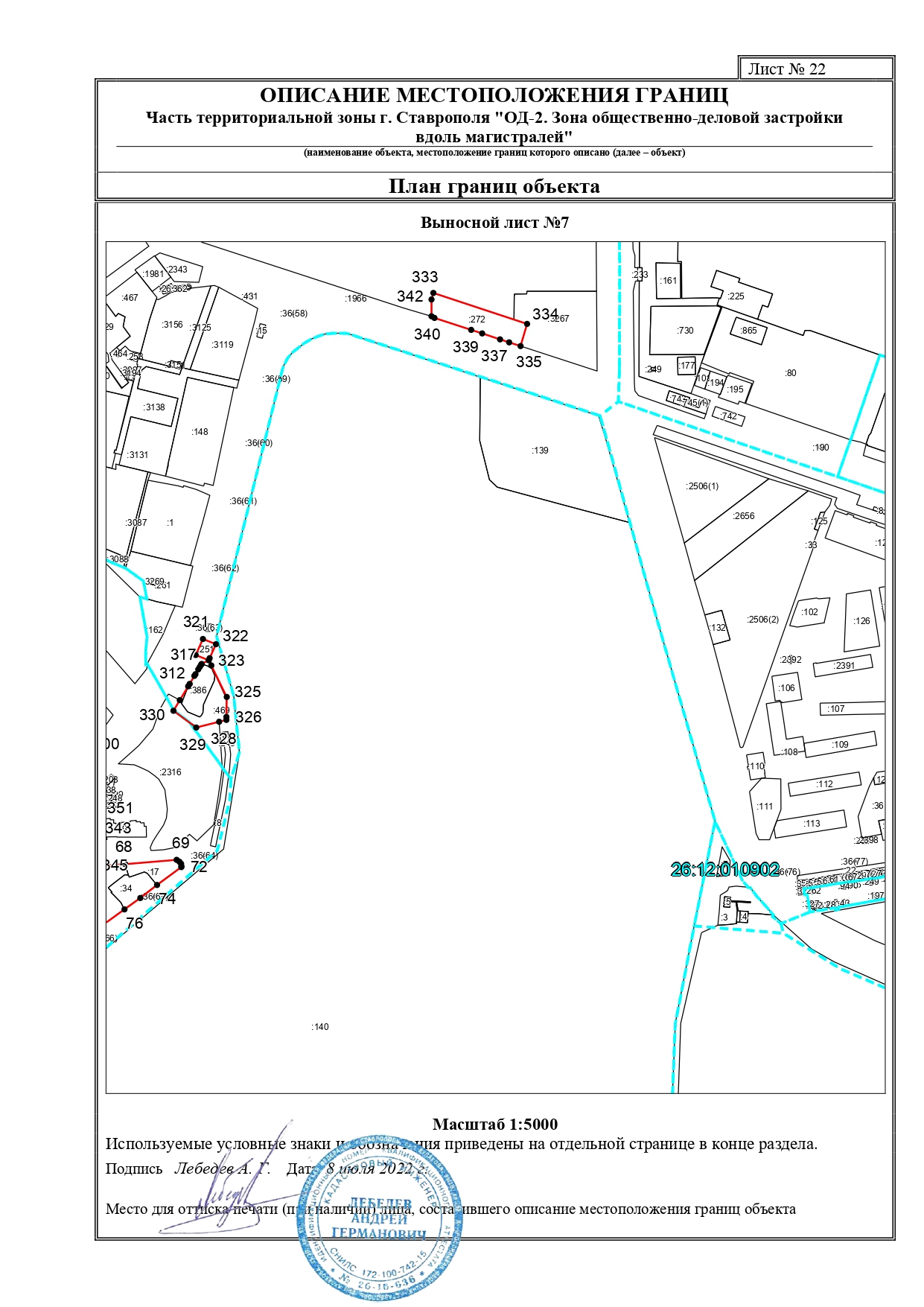 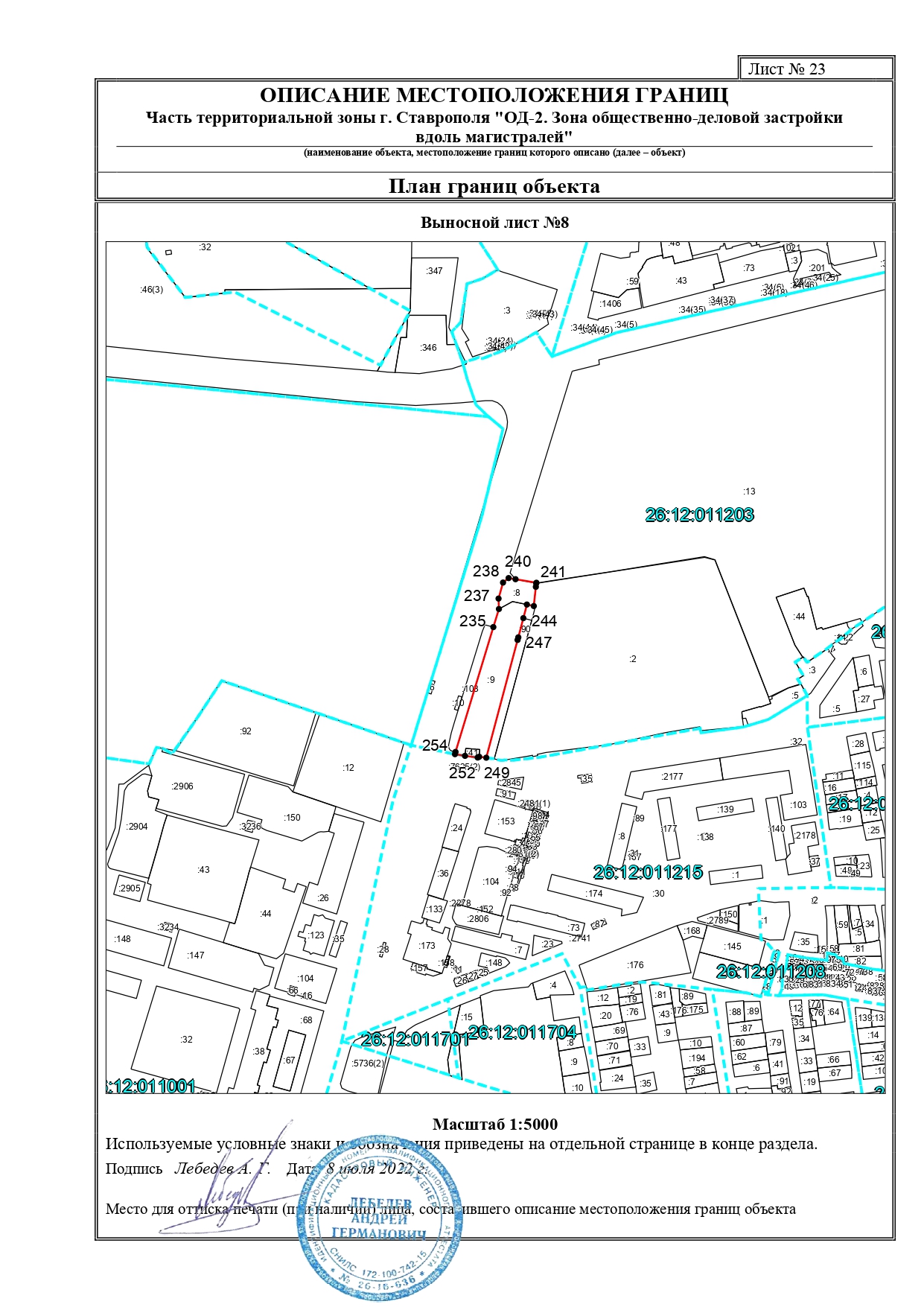 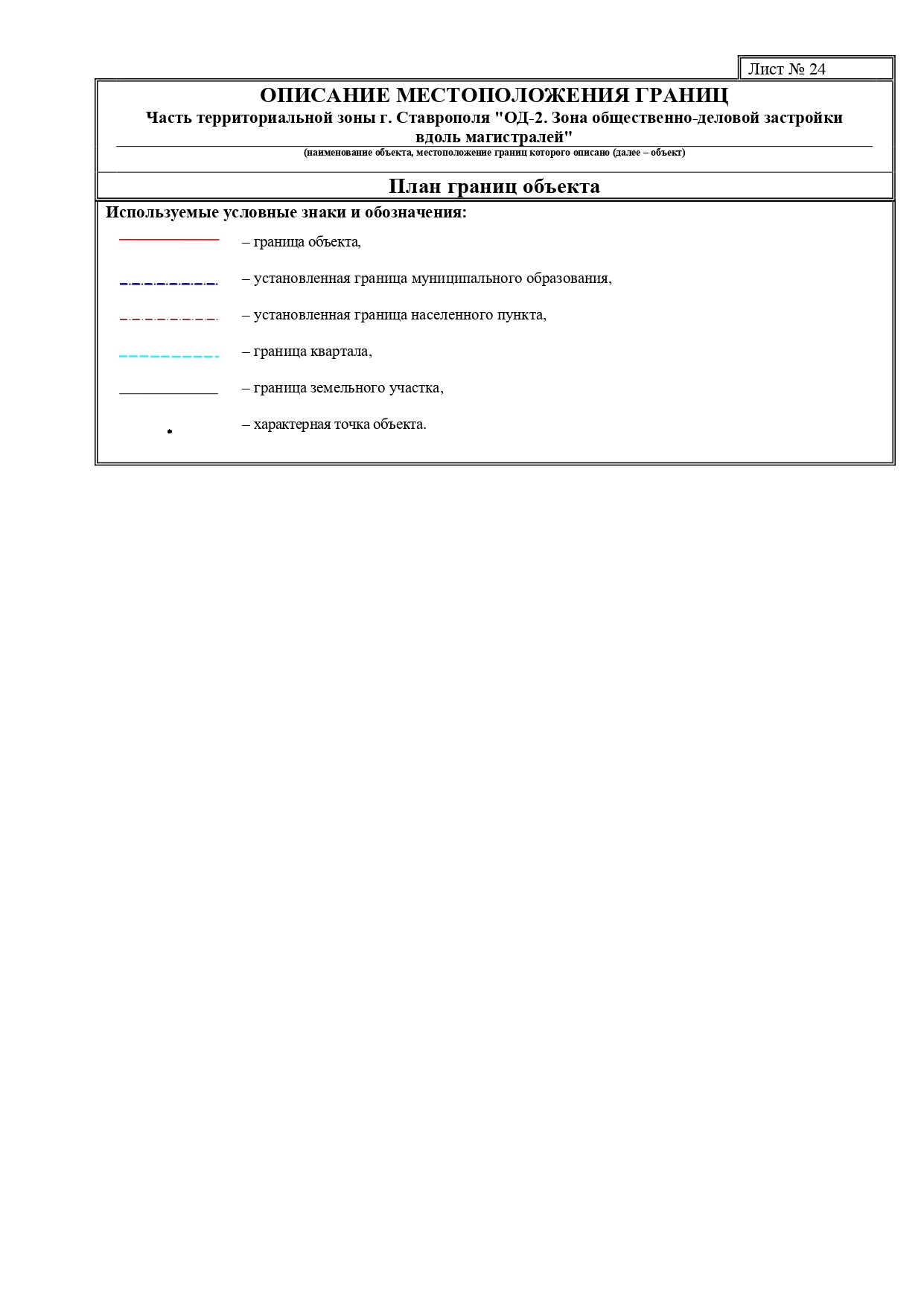 Глава города СтаврополяИ.И. УльянченкоСведения об объектеСведения об объектеСведения об объекте№ п/пХарактеристики объектаОписание характеристик1231.Местоположение объектаСтавропольский край, г. Ставрополь2.Площадь объекта ± величина погрешности определения площади (Р ± ΔР)21687±52 кв.м3.Иные характеристики объектаОсновные виды разрешенного использования: Коммунальное обслуживание (3.1); Предоставление коммунальных услуг (3.1.1);Административные здания организаций, обеспечивающих предоставление коммунальных услуг (3.1.2);Социальное обслуживание (3.2);Дома социального обслуживания (3.2.1); Оказание социальной помощи населению (3.2.2);Оказание услуг связи (3.2.3);Общежития (3.2.4);Бытовое обслуживание (3.3);Здравоохранение (3.4);Амбулаторно-поликлиническое обслуживание (3.4.1); Стационарное медицинское обслуживание (3.4.2);Культурное развитие (3.6);Объекты культурно-досуговой деятельности (3.6.1); Парки культуры и отдыха (3.6.2);Цирки и зверинцы (3.6.3);Общественное управление (3.8);Государственное управление (3.8.1);Представительская деятельность (3.8.2); Обеспечение научной деятельности (3.9);Обеспечение деятельности в области гидрометеорологии и смежных с ней областях (3.9.1);Проведение научных исследований (3.9.2); Проведение научных испытаний (3.9.3); Деловое управление (4.1);Объекты торговли (торговые центры, торгово- развлекательные центры (комплексы) (4.2);Магазины (4.4);Банковская и страховая деятельность (4.5); Общественное питание (4.6);Гостиничное обслуживание (4.7);Развлекательные мероприятия (4.8.1);Обеспечение спортивно-зрелищных мероприятий (5.1.1); Обеспечение занятий спортом в помещениях (5.1.2); Площадки для занятий спортом (5.1.3);Оборудованные площадки для занятий спортом (5.1.4); Спортивные базы (5.1.7);Связь (6.8);Автомобильный транспорт (7.2); Размещение автомобильных дорог (7.2.1);Обслуживание перевозок пассажиров (7.2.2);Стоянки транспорта общего пользования (7.2.3); Обеспечение обороны и безопасности (8.0);Обеспечение внутреннего правопорядка (8.3);Земельные участки (территории) общего пользования (12.0); Улично-дорожная сеть (12.0.1);Благоустройство территории (12.0.2);Условно разрешенные виды использования:  Среднеэтажная жилая застройка (2.5);Многоэтажная жилая застройка (высотная застройка) (2.6); Объекты гаражного назначения (2.7.1);Бытовое обслуживание (3.3); Образование и просвещение (3.5);Дошкольное, начальное и среднее общее образование (3.5.1); Среднее и высшее профессиональное образование (3.5.2); Религиозное использование (3.7);Осуществление религиозных обрядов (3.7.1);Религиозное управление и образование (3.7.2);Ветеринарное облуживание (3.10);Амбулаторное ветеринарное обслуживание (3.10.1);Приюты для животных (3.10.2);Рынки (4.3);Проведение азартных игр (4.8.2); Обслуживание автотранспорта (4.9); Заправка транспортных средств (4.9.1.1); Автомобильные мойки (4.9.1.3);Ремонт автомобилей (4.9.1.4);Выставочно-ярмарочная деятельность (4.10);Вспомогательные виды разрешенного использования:  Предоставление коммунальных услуг (3.1.1);Благоустройство территории (12.0.2)Сведения о местоположении границ объектаСистема координат МСК 26 от СК 95, зона 12. Сведения о характерных точках границ объектаОбозначение характерных точек границКоординаты, мКоординаты, мМетод определения координат характернойточкиСредняя квадратическая погрешность положения характерной точки (Мt), мОписание обозначения точки на местности (при наличии)Обозначение характерных точек границXYМетод определения координат характернойточкиСредняя квадратическая погрешность положения характерной точки (Мt), мОписание обозначения точки на местности (при наличии)123456––––––Сведения о характерных точках части (частей) границы объектаСведения о характерных точках части (частей) границы объектаСведения о характерных точках части (частей) границы объектаСведения о характерных точках части (частей) границы объектаСведения о характерных точках части (частей) границы объектаСведения о характерных точках части (частей) границы объектаОбозначение характерных точек границКоординаты, мКоординаты, мМетод определения координат характернойточкиСредняя квадратическая погрешность положения характерной точки (Мt), мОписание обозначения точки на местности (при наличии)Обозначение характерных точек границXYМетод определения координат характернойточкиСредняя квадратическая погрешность положения характерной точки (Мt), мОписание обозначения точки на местности (при наличии)123456Часть №–––––Сведения о местоположении измененных (уточненных) границ объектаСведения о местоположении измененных (уточненных) границ объектаСведения о местоположении измененных (уточненных) границ объектаСведения о местоположении измененных (уточненных) границ объектаСведения о местоположении измененных (уточненных) границ объектаСведения о местоположении измененных (уточненных) границ объектаСведения о местоположении измененных (уточненных) границ объектаСведения о местоположении измененных (уточненных) границ объекта1. Система координат МСК 26 от СК 95, зона 11. Система координат МСК 26 от СК 95, зона 11. Система координат МСК 26 от СК 95, зона 11. Система координат МСК 26 от СК 95, зона 11. Система координат МСК 26 от СК 95, зона 11. Система координат МСК 26 от СК 95, зона 11. Система координат МСК 26 от СК 95, зона 11. Система координат МСК 26 от СК 95, зона 12. Сведения о характерных точках границ объекта2. Сведения о характерных точках границ объекта2. Сведения о характерных точках границ объекта2. Сведения о характерных точках границ объекта2. Сведения о характерных точках границ объекта2. Сведения о характерных точках границ объекта2. Сведения о характерных точках границ объекта2. Сведения о характерных точках границ объектаОбозначение характерных точек границСуществующие координаты, мСуществующие координаты, мИзмененные (уточненные координаты),мИзмененные (уточненные координаты),мМетод определения координат характерной точкиСредняя квадратическая погрешность положения характерной точки (Мt), мОписание обозначения точки на местности (при наличии)Обозначение характерных точек границXYXYМетод определения координат характерной точкиСредняя квадратическая погрешность положения характерной точки (Мt), мОписание обозначения точки на местности (при наличии)1234456781––478455,19478455,191314075,58Геодезический метод0,10–2––478452,93478452,931314086,15Геодезический метод0,10–3––478452,28478452,281314089,19Геодезический метод0,10–4––478450,39478450,391314119,12Геодезический метод0,10–5––478445,26478445,261314132,05Геодезический метод0,10–6––478432,98478432,981314163,01Геодезический метод0,10–7––478421,82478421,821314156,27Геодезический метод0,10–8––478366,86478366,861314119,23Геодезический метод0,10–9––478381,16478381,161314091,69Геодезический метод0,10–10––478407,82478407,821314061,35Геодезический метод0,10–11––478436,85478436,851314068,68Геодезический метод0,10–1––478455,19478455,191314075,58Геодезический метод0,1012––478118,78478118,781313013,86Геодезический метод0,10–13––478309,27478309,271313115,66Геодезический метод0,10–14––478273,21478273,211313181,62Геодезический метод0,10–15––478082,96478082,961313079,62Геодезический метод0,10–12––478118,78478118,781313013,86Геодезический метод0,10	–3.	Сведения о характерных точках части (частей) границы объекта3.	Сведения о характерных точках части (частей) границы объекта3.	Сведения о характерных точках части (частей) границы объекта3.	Сведения о характерных точках части (частей) границы объекта3.	Сведения о характерных точках части (частей) границы объекта3.	Сведения о характерных точках части (частей) границы объекта3.	Сведения о характерных точках части (частей) границы объекта3.	Сведения о характерных точках части (частей) границы объекта3.	Сведения о характерных точках части (частей) границы объектаЧасть № 1Часть № 1Часть № 1Часть № 1Часть № 1Часть № 1Часть № 1Часть № 1Часть № 1–––––––––Сведения об объектеСведения об объектеСведения об объекте№ п/пХарактеристики объектаОписание характеристик1231.Местоположение объектаСтавропольский край, г. Ставрополь2.Площадь объекта ± величина погрешности определения площади (Р ± ΔР)292853±189 кв.м3.Иные характеристики объектаОсновные виды разрешенного использования:  Хранение автотранспорта (2.7.1);Коммунальное обслуживание (3.1 );Предоставление коммунальных услуг (3.1.1);Административные здания организаций, обеспечивающих предоставление коммунальных услуг (3.1.2);Социальное обслуживание (3.2);Дома социального обслуживания (3.2.1); Оказание социальной помощи населению (3.2.2); Оказание услуг связи (3.2.3);Общежития (3.2.4);Бытовое обслуживание (3.3);Здравоохранение (3.4);Амбулаторно-поликлиническое обслуживание (3.4.1); Стационарное медицинское обслуживание (3.4.2); Культурное развитие (3.6);Объекты культурно-досуговой деятельности (3.6.1); Парки культуры и отдыха (3.6.2);Цирки и зверинцы (3.6.3); Общественное управление (3.8);Государственное управление (3.8.1);Представительская деятельность (3.8.2); Обеспечение научной деятельности (3.9); Деловое управление (4.1);Объекты торговли (торговые центры, торгово- развлекательные центры (комплексы) (4.2); Магазины (4.4);Банковская и страховая деятельность (4.5);Общественное питание (4.6);Гостиничное обслуживание (4.7);Развлекательные мероприятия (4.8.1);Связь (6.8);Автомобильный транспорт (7.2); Размещение автомобильных дорог (7.2.1); Обслуживание перевозок пассажиров (7.2.2);Стоянки транспорта общего пользования (7.2.3); Обеспечение обороны и безопасности (8.0); Обеспечение внутреннего правопорядка (8.3);Земельные участки (территории) общего пользования (12.0);Улично-дорожная сеть (12.0.1);Благоустройство территории (12.0.2);Условно разрешенные виды использования:  Хранение автотранспорта (2.7.1);Бытовое обслуживание (3.3);Дошкольное, начальное и среднее общее образование (3.5.1); Среднее и высшее профессиональное образование (3.5.2); Религиозное использование (3.7);Осуществление религиозных обрядов (3.7.1); Религиозное управление и образование (3.7.2); Рынки (4.3);Проведение азартных игр (4.8.2); Служебные гаражи (4.9);Заправка транспортных средств 4.9.1.1 Автомобильные мойки (4.9.1.3);Ремонт автомобилей (4.9.1.4);Выставочно-ярмарочная деятельность (4.10); Обеспечение спортивно-зрелищных мероприятий (5.1.1); Обеспечение занятий спортом в помещениях (5.1.2); Площадки для занятий спортом (5.1.3);Оборудованные площадки для занятий спортом (5.1.4); Спортивные базы (5.1.7); Вспомогательные виды разрешенного использования:  Предоставление коммунальных услуг (3.1.1);Благоустройство территории (12.0.2)Сведения о местоположении границ объекта1.	Система координат МСК 26 от СК 95, зона 12.	Сведения о характерных точках границ объектаОбозначение характерных точек границКоординаты, мКоординаты, мМетод определения координат характернойточкиСредняя квадратическая погрешность положения характерной точки (Мt), мОписание обозначения точки на местности (при наличии)Обозначение характерных точек границXYМетод определения координат характернойточкиСредняя квадратическая погрешность положения характерной точки (Мt), мОписание обозначения точки на местности (при наличии)123456––––––3. Сведения о характерных точках части (частей) границы объекта3. Сведения о характерных точках части (частей) границы объекта3. Сведения о характерных точках части (частей) границы объекта3. Сведения о характерных точках части (частей) границы объекта3. Сведения о характерных точках части (частей) границы объекта3. Сведения о характерных точках части (частей) границы объектаОбозначение характерных точек границКоординаты, мКоординаты, мМетод определения координат характернойточкиСредняя квадратическая погрешность положения характерной точки (Мt), мОписание обозначения точки на местности (при наличии)Обозначение характерных точек границXYМетод определения координат характернойточкиСредняя квадратическая погрешность положения характерной точки (Мt), мОписание обозначения точки на местности (при наличии)123456Часть №–––––Сведения о местоположении измененных (уточненных) границ объектаСведения о местоположении измененных (уточненных) границ объектаСведения о местоположении измененных (уточненных) границ объектаСведения о местоположении измененных (уточненных) границ объектаСведения о местоположении измененных (уточненных) границ объектаСведения о местоположении измененных (уточненных) границ объектаСведения о местоположении измененных (уточненных) границ объектаСведения о местоположении измененных (уточненных) границ объекта1.	Система координат МСК 26 от СК 95, зона 11.	Система координат МСК 26 от СК 95, зона 11.	Система координат МСК 26 от СК 95, зона 11.	Система координат МСК 26 от СК 95, зона 11.	Система координат МСК 26 от СК 95, зона 11.	Система координат МСК 26 от СК 95, зона 11.	Система координат МСК 26 от СК 95, зона 11.	Система координат МСК 26 от СК 95, зона 12.	Сведения о характерных точках границ объекта2.	Сведения о характерных точках границ объекта2.	Сведения о характерных точках границ объекта2.	Сведения о характерных точках границ объекта2.	Сведения о характерных точках границ объекта2.	Сведения о характерных точках границ объекта2.	Сведения о характерных точках границ объекта2.	Сведения о характерных точках границ объектаОбозначение характерных точек границСуществующие координатыСуществующие координатыИзмененные (уточненные координаты),мИзмененные (уточненные координаты),мМетод определения координат характерной точкиСредняя квадратическая погрешность положения характерной точки (Мt), мОписание обозначения точки на местности (при наличии)Обозначение характерных точек границXYXYМетод определения координат характерной точкиСредняя квадратическая погрешность положения характерной точки (Мt), мОписание обозначения точки на местности (при наличии)1234567781––478314,481313106,23Геодезический метод0,100,10–2––478383,271313143,98Геодезический метод0,100,10–3––478396,961313152,42Геодезический метод0,100,10–4––478407,201313158,05Геодезический метод0,100,10–5––478407,481313158,21Геодезический метод0,100,10–6––478414,961313162,31Геодезический метод0,100,10–7––478418,451313164,16Геодезический метод0,100,10–8––478380,151313234,85Геодезический метод0,100,10–9––478378,281313238,83Геодезический метод0,100,10–10––478373,311313247,50Геодезический метод0,100,10–11––478368,431313256,46Геодезический метод0,100,10–12––478361,771313268,76Геодезический метод0,100,1013––478324,831313248,77Геодезический метод0,100,10–14––478199,771313179,24Геодезический метод0,100,10–15––478191,221313195,22Геодезический метод0,100,10–16––478155,671313178,17Геодезический метод0,100,10–17––478111,781313154,23Геодезический метод0,100,10–18––478103,611313152,42Геодезический метод0,100,10–19––478068,501313133,28Геодезический метод0,100,10–20––478042,821313119,43Геодезический метод0,100,10–21––478035,761313111,50Геодезический метод0,100,10–22––478059,351313066,84Геодезический метод0,100,10–23––478096,061312998,81Геодезический метод0,100,10–24––478106,251313003,86Геодезический метод0,100,10–25––478107,741313004,59Геодезический метод0,100,10–26––478115,761313008,56Геодезический метод0,100,10–27––478114,271313011,34Геодезический метод0,100,10–28––478118,781313013,86Геодезический метод0,100,10–29––478082,961313079,62Геодезический метод0,100,10–30––478273,211313181,62Геодезический метод0,100,10–31––478309,271313115,66Геодезический метод0,100,10–1––478314,481313106,23Геодезический метод0,100,10–12––478118,781313013,86Геодезический метод0,100,10–13––478309,271313115,66Геодезический метод0,100,10–14––478273,211313181,62Геодезический метод0,100,10–15––478082,961313079,62Геодезический метод0,100,10–16––478155,671313178,17Геодезический метод0,100,10–17––478111,781313154,23Геодезический метод0,100,10–18––478103,611313152,42Геодезический метод0,100,10–19––478068,501313133,28Геодезический метод0,100,10–20––478042,821313119,43Геодезический метод0,100,10–21––478035,761313111,50Геодезический метод0,100,10–22––478059,351313066,84Геодезический метод0,100,10–23––478096,061312998,81Геодезический метод0,100,10–24––478106,251313003,86Геодезический метод0,100,10–25––478107,741313004,59Геодезический метод0,100,10–26––478115,761313008,56Геодезический метод0,100,10–27––478114,271313011,34Геодезический метод0,100,10–28––478118,781313013,86Геодезический метод0,100,10–29––478082,961313079,62Геодезический метод0,100,10–30––478273,211313181,62Геодезический метод0,100,10–31––478309,271313115,66Геодезический метод0,100,10–1––478314,481313106,23Геодезический метод0,100,10–32––478899,181313624,44Геодезический метод0,100,10—33––479070,161313718,85Геодезический метод0,100,10–34––479040,991313775,23Геодезический метод0,100,10–35––479022,641313766,30Геодезический метод0,100,10–36––478970,361313739,56Геодезический метод0,100,10–37––478897,941313702,91Геодезический метод0,100,10–38––478866,711313685,19Геодезический метод0,100,10–39––478871,651313676,05Геодезический метод0,100,10–40––478806,101313640,33Геодезический метод0,100,10–41––478805,651313652,28Геодезический метод0,100,10–42––478750,081313622,29Геодезический метод0,100,10–43––478671,611313579,33Геодезический метод0,100,10–44––478670,541313571,40Геодезический метод0,100,10–45––478699,791313518,18Геодезический метод0,100,10–32––478899,181313624,44Геодезический метод0,100,10–46––479207,691313868,48Геодезический метод0,100,10–47––479190,491313859,45Геодезический метод0,100,10–48––479178,101313852,96Геодезический метод0,100,10–49––479163,051313845,03Геодезический метод0,100,10–50––479081,981313799,90Геодезический метод0,100,10–51––479063,121313790,24Геодезический метод0,100,10–52––479091,571313737,66Геодезический метод0,100,10–53––479192,781313784,95Геодезический метод0,100,10–54––479378,841313882,53Геодезический метод0,100,10–55––479381,801313891,21Геодезический метод0,100,10–56––479377,781313904,54Геодезический метод0,100,10–57––479355,341313941,58Геодезический метод0,100,10–58––479322,271313927,99Геодезический метод0,100,10–59––479264,341313898,23Геодезический метод0,100,10–46––479207,691313868,48Геодезический метод0,100,10–60––475956,951312167,94Геодезический метод0,100,10–61––475949,391312175,10Геодезический метод0,100,10–62––475947,521312176,86Геодезический метод0,100,10–63––475967,471312200,69Геодезический метод0,100,10–64––475975,451312205,29Геодезический метод0,100,10–65––475976,751312209,60Геодезический метод0,100,10–66––475985,891312218,17Геодезический метод0,100,10–67––475988,861312253,92Геодезический метод0,100,10–68––475991,731312301,66Геодезический метод0,100,10–69––475996,581312360,21Геодезический метод0,100,10–70––475994,571312363,22Геодезический метод0,100,10–71––475992,211312365,12Геодезический метод0,100,10–72––475989,201312365,66Геодезический метод0,100,10–73––475988,271312365,47Геодезический метод0,100,10–74––475968,031312337,95Геодезический метод0,100,10–75––475953,281312318,84Геодезический метод0,100,10–76––475940,351312300,85Геодезический метод0,100,10–77––475908,711312257,24Геодезический метод0,100,10–78––475893,491312236,94Геодезический метод0,100,10–79––475866,911312203,78Геодезический метод0,100,10–80––475849,451312188,22Геодезический метод0,100,10–81––475826,701312171,28Геодезический метод0,100,10–82––475804,331312157,00Геодезический метод0,100,10–83––475800,041312149,79Геодезический метод0,100,10–84––475788,941312142,69Геодезический метод0,100,10–85––475799,561312124,83Геодезический метод0,100,10–86––475800,301312119,20Геодезический метод0,100,10–87––475817,111312129,05Геодезический метод0,100,10–88––475815,381312132,75Геодезический метод0,100,10–89––475827,461312139,02Геодезический метод0,100,10–90––475840,981312146,61Геодезический метод0,100,10–91––475854,741312144,84Геодезический метод0,100,10–92––475878,241312141,82Геодезический метод0,100,10–93––475915,701312134,01Геодезический метод0,100,10–94––475925,351312135,53Геодезический метод0,100,10–95––475928,451312138,80Геодезический метод0,100,10–96––475932,801312140,04Геодезический метод0,100,10–97––475934,611312142,77Геодезический метод0,100,10–98––475930,011312147,08Геодезический метод0,100,10–99––475946,461312159,72Геодезический метод0,100,10–100––475947,151312160,25Геодезический метод0,100,10–60––475956,951312167,94Геодезический метод0,100,10–101––478677,781313520,87Геодезический метод0,100,10–102––478679,681313522,14Геодезический метод0,100,10–103––478650,261313583,74Геодезический метод0,100,10–104––478584,641313697,40Геодезический метод0,100,10–105––478573,091313696,62Геодезический метод0,100,10–106––478574,691313689,50Геодезический метод0,100,10–107––478575,391313658,72Геодезический метод0,100,10–108––478579,891313552,35Геодезический метод0,100,10–109––478578,831313552,18Геодезический метод0,100,10–110––478578,801313552,30Геодезический метод0,100,10–111––478508,341313506,73Геодезический метод0,100,10–112––478516,001313483,66Геодезический метод0,100,10–113––478522,611313460,70Геодезический метод0,100,10–114––478532,551313443,33Геодезический метод0,100,10–115––478532,811313442,80Геодезический метод0,100,10–116––478533,211313442,77Геодезический метод0,100,10–117––478556,091313454,54Геодезический метод0,100,10–118––478561,821313444,51Геодезический метод0,100,10–119––478570,501313449,48Геодезический метод0,100,10–120––478564,981313459,13Геодезический метод0,100,10–121––478607,291313480,87Геодезический метод0,100,10–101––478677,781313520,87Геодезический метод0,100,10–122––476155,851311945,63Геодезический метод0,100,10–123––476169,111311982,30Геодезический метод0,100,10–124––476171,291311988,33Геодезический метод0,100,10–125––476171,511311992,56Геодезический метод0,100,10–126––476167,451312033,81Геодезический метод0,100,10–127––476167,011312037,94Геодезический метод0,100,10–128––476164,181312045,82Геодезический метод0,100,10–129––476154,741312047,04Геодезический метод0,100,10–130––476148,641312016,54Геодезический метод0,100,10–131––476127,811312023,25Геодезический метод0,100,10–132––476126,071312050,88Геодезический метод0,100,10–133––476094,881312059,85Геодезический метод0,100,10–134––476105,481312075,15Геодезический метод0,100,10–135––476102,581312088,73Геодезический метод0,100,10–136––476080,751312084,08Геодезический метод0,100,10–137––476067,931312063,53Геодезический метод0,100,10–138––476055,381311987,64Геодезический метод0,100,10–139––476069,511311987,42Геодезический метод0,100,10–140––476071,201312012,81Геодезический метод0,100,10–141––476117,501312001,14Геодезический метод0,100,10–142––476112,101311985,09Геодезический метод0,100,10–143––476082,631311961,46Геодезический метод0,100,10–144––476050,651311932,51Геодезический метод0,100,10–145––476039,701311922,60Геодезический метод0,100,10–146––476016,261311953,47Геодезический метод0,100,10–147––476010,031311953,45Геодезический метод0,100,10–148––476005,091311953,52Геодезический метод0,100,10–149––476005,491311947,36Геодезический метод0,100,10–150––476007,851311946,54Геодезический метод0,100,10–151––476010,431311946,67Геодезический метод0,100,10–152––476010,991311944,56Геодезический метод0,100,10–153––476056,841311902,32Геодезический метод0,100,10–154––476078,311311906,53Геодезический метод0,100,10–155––476093,131311909,45Геодезический метод0,100,10–156––476112,571311913,28Геодезический метод0,100,10–157––476128,061311920,36Геодезический метод0,100,10–158––476136,961311928,40Геодезический метод0,100,10–159––476143,441311934,29Геодезический метод0,100,10–122––476155,851311945,63Геодезический метод0,100,10–160––479714,201313984,28Геодезический метод0,100,10–161––479863,471314066,90Геодезический метод0,100,10–162––479881,271314076,74Геодезический метод0,100,10–163––479882,621314077,51Геодезический метод0,100,10–164––479886,981314079,93Геодезический метод0,100,10–165––479888,731314080,90Геодезический метод0,100,10–166––479890,651314082,11Геодезический метод0,100,10–167––479890,721314086,31Геодезический метод0,100,10–168––479882,301314102,73Геодезический метод0,100,10–169––479882,061314102,60Геодезический метод0,100,10–170––479822,281314070,59Геодезический метод0,100,10–171––479816,501314081,09Геодезический метод0,100,10–172––479736,031314036,49Геодезический метод0,100,10–173––479616,081313975,96Геодезический метод0,100,10–174––479588,781313960,27Геодезический метод0,100,10–175––479564,321313942,70Геодезический метод0,100,10–176––479569,501313932,75Геодезический метод0,100,10–177––479573,541313924,96Геодезический метод0,100,10–178––479574,821313922,50Геодезический метод0,100,10–179––479581,031313910,58Геодезический метод0,100,10–180––479587,291313914,05Геодезический метод0,100,10–181––479589,911313915,47Геодезический метод0,100,10–182––479605,361313924,03Геодезический метод0,100,10–183––479607,271313925,14Геодезический метод0,100,10–184––479626,521313935,75Геодезический метод0,100,10–185––479704,801313979,01Геодезический метод0,100,10–186––479700,841313986,71Геодезический метод0,100,10–187––479702,311313988,08Геодезический метод0,100,10–188––479699,571313993,27Геодезический метод0,100,10–189––479697,731313992,32Геодезический метод0,100,10–190––479694,291313998,56Геодезический метод0,100,10–191––479703,791314003,68Геодезический метод0,100,10–160––479714,201313984,28Геодезический метод0,100,10–192––479259,221313719,12Геодезический метод0,100,10–193––479261,461313720,20Геодезический метод0,100,10–194––479267,341313723,01Геодезический метод0,100,10–195––479264,201313728,32Геодезический метод0,100,10–196––479274,841313734,09Геодезический метод0,100,10–197––479278,111313728,98Геодезический метод0,100,10–198––479299,491313740,48Геодезический метод0,100,10–199––479309,951313745,41Геодезический метод0,100,10–200––479318,791313750,07Геодезический метод0,100,10–201––479338,981313760,71Геодезический метод0,100,10–202––479338,581313761,32Геодезический метод0,100,10–203––479336,751313764,63Геодезический метод0,100,10–204––479317,371313796,77Геодезический метод0,100,10–205––479311,371313806,73Геодезический метод0,100,10–206––479288,271313794,03Геодезический метод0,100,10–207––479277,521313787,92Геодезический метод0,100,10–208––479184,431313737,77Геодезический метод0,100,10–209––479181,311313736,18Геодезический метод0,100,10–210––479121,331313700,21Геодезический метод0,100,10–211––479130,911313684,35Геодезический метод0,100,10–212––479138,081313671,17Геодезический метод0,100,10–213––479141,571313656,91Геодезический метод0,100,10–214––479159,031313666,49Геодезический метод0,100,10–215––479159,531313665,62Геодезический метод0,100,10–192––479259,221313719,12Геодезический метод0,100,10–211––479130,911313684,35Геодезический метод0,100,10–212––479138,081313671,17Геодезический метод0,100,10–213––479141,571313656,91Геодезический метод0,100,10–214––479159,031313666,49Геодезический метод0,100,10–215––479159,531313665,62Геодезический метод0,100,10–192––479259,221313719,12Геодезический метод0,100,10–216––479881,241313899,57Геодезический метод0,100,10–217––479875,711313908,64Геодезический метод0,100,10–218––479870,811313907,33Геодезический метод0,100,10–219––479861,171313909,62Геодезический метод0,100,10–220––479856,841313913,86Геодезический метод0,100,10–221––479822,901313975,49Геодезический метод0,100,10–222––479822,501313980,18Геодезический метод0,100,10–223––479826,011313985,01Геодезический метод0,100,10–224––479837,371313991,51Геодезический метод0,100,10–225––479834,511313996,29Геодезический метод0,100,10–226––479737,261313939,62Геодезический метод0,100,10–227––479742,221313930,92Геодезический метод0,100,10–228––479754,521313908,80Геодезический метод0,100,10–229––479749,231313905,83Геодезический метод0,100,10–230––479754,511313896,82Геодезический метод0,100,10–231––479767,771313889,66Геодезический метод0,100,10–232––479770,371313893,94Геодезический метод0,100,10–233––479782,761313886,42Геодезический метод0,100,10–234––479800,081313855,35Геодезический метод0,100,10–216––479881,241313899,57Геодезический метод0,100,10–235––475333,121314862,80Геодезический метод0,100,10–236––475353,691314869,03Геодезический метод0,100,10–237––475365,391314868,77Геодезический метод0,100,10–238––475383,611314873,75Геодезический метод0,100,10–239––475388,801314880,09Геодезический метод0,100,10–240––475387,571314887,88Геодезический метод0,100,10–241––475383,461314911,71Геодезический метод0,100,10–242––475382,781314911,53Геодезический метод0,100,10–243––475378,851314911,09Геодезический метод0,100,10–244––475357,001314908,64Геодезический метод0,100,10–245––475358,591314900,97Геодезический метод0,100,10–246––475343,201314896,94Геодезический метод0,100,10–247––475321,391314891,05Геодезический метод0,100,10–248––475318,481314890,27Геодезический метод0,100,10–249––475184,811314854,69Геодезический метод0,100,10–250––475185,701314846,73Геодезический метод0,100,10–251––475184,911314844,98Геодезический метод0,100,10–252––475186,821314830,57Геодезический метод0,100,10–253––475188,751314819,14Геодезический метод0,100,10–254––475191,231314819,88Геодезический метод0,100,10–235––475333,121314862,80Геодезический метод0,100,10–255––478911,741313496,91Геодезический метод0,100,10–256––478909,321313501,01Геодезический метод0,100,10–257––478930,501313513,24Геодезический метод0,100,10–258––478929,601313515,24Геодезический метод0,100,10–259––478942,831313522,75Геодезический метод0,100,10–260––478933,351313540,59Геодезический метод0,100,10–261––478932,731313542,14Геодезический метод0,100,10–262––478896,151313522,30Геодезический метод0,100,10–263––478889,861313518,86Геодезический метод0,100,10–264––478873,711313507,57Геодезический метод0,100,10–265––478864,861313522,03Геодезический метод0,100,10–266––478871,911313526,20Геодезический метод0,100,10–267––478901,211313541,98Геодезический метод0,100,10–268––478922,611313553,90Геодезический метод0,100,10–269––478912,151313574,42Геодезический метод0,100,10–270––478889,881313562,00Геодезический метод0,100,10–271––478883,841313558,83Геодезический метод0,100,10–272––478848,021313538,84Геодезический метод0,100,10–273––478846,911313538,25Геодезический метод0,100,10–274––478845,641313540,68Геодезический метод0,100,10–275––478844,041313543,79Геодезический метод0,100,10–276––478826,771313533,55Геодезический метод0,100,10–277––478830,031313527,16Геодезический метод0,100,10–278––478832,731313521,89Геодезический метод0,100,10–279––478838,401313511,24Геодезический метод0,100,10–280––478839,301313509,56Геодезический метод0,100,10–281––478840,331313510,13Геодезический метод0,100,10–282––478853,271313486,29Геодезический метод0,100,10–283––478852,911313485,96Геодезический метод0,100,10–284––478867,141313458,70Геодезический метод0,100,10–285––478869,991313459,93Геодезический метод0,100,10–286––478872,751313461,11Геодезический метод0,100,10–287––478874,031313461,67Геодезический метод0,100,10–288––478874,581313461,99Геодезический метод0,100,10–289––478875,931313462,82Геодезический метод0,100,10–290––478882,581313466,88Геодезический метод0,100,10–291––478889,391313471,06Геодезический метод0,100,10–292––478890,331313471,80Геодезический метод0,100,10–293––478891,411313472,69Геодезический метод0,100,10–294––478891,211313473,14Геодезический метод0,100,10–295––478888,221313480,03Геодезический метод0,100,10–296––478895,091313483,87Геодезический метод0,100,10–297––478900,951313487,15Геодезический метод0,100,10–298––478899,341313490,03Геодезический метод0,100,10–255––478911,741313496,91Геодезический метод0,100,10–290––478882,581313466,88Геодезический метод0,100,10–291––478889,391313471,06Геодезический метод0,100,10–292––478890,331313471,80Геодезический метод0,100,10–293––478891,411313472,69Геодезический метод0,100,10–294––478891,211313473,14Геодезический метод0,100,10–295––478888,221313480,03Геодезический метод0,100,10–296––478895,091313483,87Геодезический метод0,100,10–297––478900,951313487,15Геодезический метод0,100,10–298––478899,341313490,03Геодезический метод0,100,10–255––478911,741313496,91Геодезический метод0,100,10–299––476134,031312135,63Геодезический метод0,100,10–300––476119,401312258,06Геодезический метод0,100,10–301––476107,271312247,16Геодезический метод0,100,10–302––476060,221312204,90Геодезический метод0,100,10–303––476067,051312199,01Геодезический метод0,100,10–304––476060,731312191,34Геодезический метод0,100,10–305––476067,121312186,25Геодезический метод0,100,10–306––476071,691312182,60Геодезический метод0,100,10–307––476088,741312167,05Геодезический метод0,100,10–308––476091,431312164,59Геодезический метод0,100,10–309––476097,781312158,78Геодезический метод0,100,10–310––476098,631312158,00Геодезический метод0,100,10–311––476101,281312156,31Геодезический метод0,100,10–299––476134,031312135,63Геодезический метод0,100,10–312––476196,421312374,98Геодезический метод0,100,10–313––476205,461312380,32Геодезический метод0,100,10–314––476207,451312381,50Геодезический метод0,100,10–315––476212,861312384,72Геодезический метод0,100,10–316––476215,751312386,44Геодезический метод0,100,10–317––476217,941312387,76Геодезический метод0,100,10–318––476219,081312388,44Геодезический метод0,100,10–319––476223,351312396,57Геодезический метод0,100,10–320––476229,221312381,68Геодезический метод0,100,10–321––476247,491312389,99Геодезический метод0,100,10–322––476241,581312404,86Геодезический метод0,100,10–323––476225,671312397,63Геодезический метод0,100,10–324––476217,331312399,52Геодезический метод0,100,10–325––476181,611312417,00Геодезический метод0,100,10–326––476158,921312416,73Геодезический метод0,100,10–327––476155,621312416,74Геодезический метод0,100,10–328––476153,491312408,42Геодезический метод0,100,10–329––476146,781312382,36Геодезический метод0,100,10–330––476166,021312356,54Геодезический метод0,100,10–331––476177,961312363,65Геодезический метод0,100,10–332––476193,671312373,27Геодезический метод0,100,10–312––476196,421312374,98Геодезический метод0,100,10–333––476640,451312651,83Геодезический метод0,100,10–334––476605,321312758,34Геодезический метод0,100,10–335––476580,121312750,88Геодезический метод0,100,10–336––476584,301312738,00Геодезический метод0,100,10–337––476587,791312727,58Геодезический метод0,100,10–338––476594,541312707,18Геодезический метод0,100,10–339––476598,561312694,80Геодезический метод0,100,10–340––476612,171312653,00Геодезический метод0,100,10–341––476614,041312649,71Геодезический метод0,100,10–342––476632,991312649,71Геодезический метод0,100,10–333––476640,451312651,83Геодезический метод0,100,10–343––476034,891312268,97Геодезический метод0,100,10–344––476019,791312268,97Геодезический метод0,100,10–345––476004,241312272,18Геодезический метод0,100,10–346––476003,361312257,26Геодезический метод0,100,10–347––476003,241312234,77Геодезический метод0,100,10–348––476000,881312231,45Геодезический метод0,100,10–349––476003,291312203,37Геодезический метод0,100,10–350––476073,401312276,04Геодезический метод0,100,10–351––476058,181312271,85Геодезический метод0,100,10–352––476046,151312272,18Геодезический метод0,100,10–353––476043,671312270,46Геодезический метод0,100,10–343––476034,891312268,97Геодезический метод0,100,10–354––475990,301311991,75Геодезический метод0,100,10–355––475990,361312071,26Геодезический метод0,100,10–356––475985,371312070,40Геодезический метод0,100,10–357––475963,811312070,27Геодезический метод0,100,10–358––475963,921311991,05Геодезический метод0,100,10–359––475981,511311991,29Геодезический метод0,100,10–354––475990,301311991,75Геодезический метод0,100,10–360––477963,481312841,60Геодезический метод0,100,10–361––478046,861312886,58Геодезический метод0,100,10–362––478062,581312894,52Геодезический метод0,100,10–363––478064,621312895,51Геодезический метод0,100,10–364––478067,611312898,63Геодезический метод0,100,10–365––478072,921312901,14Геодезический метод0,100,10–366––478074,711312902,12Геодезический метод0,100,10–367––478110,321312921,58Геодезический метод0,100,10–368––478110,101312921,78Геодезический метод0,100,10–369––478120,721312927,47Геодезический метод0,100,10–370––478121,411312928,07Геодезический метод0,100,10–371––478086,701312991,92Геодезический метод0,100,10–372––478058,441313041,86Геодезический метод0,100,10–373––478044,461313068,42Геодезический метод0,100,10–374––478025,961313100,52Геодезический метод0,100,10–375––478021,681313095,72Геодезический метод0,100,10–376––477919,771313042,06Геодезический метод0,100,10–377––477874,301313023,63Геодезический метод0,100,10–378––477863,121313017,53Геодезический метод0,100,10–379––477855,831313010,53Геодезический метод0,100,10–380––477850,591313005,51Геодезический метод0,100,10–381––477794,881312975,20Геодезический метод0,100,10–382––477750,181312952,34Геодезический метод0,100,10–383––477743,411312952,68Геодезический метод0,100,10–384––477716,821312938,11Геодезический метод0,100,10–385––477658,911312903,23Геодезический метод0,100,10–386––477595,751312871,91Геодезический метод0,100,10–387––477585,081312869,53Геодезический метод0,100,10–388––477536,141312844,64Геодезический метод0,100,10–389––477527,841312836,51Геодезический метод0,100,10–390––477527,171312829,40Геодезический метод0,100,10–391––477527,671312825,17Геодезический метод0,100,10–392––477569,791312743,29Геодезический метод0,100,10–393––477574,401312746,53Геодезический метод0,100,10–394––477629,941312773,72Геодезический метод0,100,10–395––477646,991312782,76Геодезический метод0,100,10–396––477650,071312784,41Геодезический метод0,100,10–397––477664,431312792,04Геодезический метод0,100,10–398––477684,691312802,81Геодезический метод0,100,10–399––477735,941312833,97Геодезический метод0,100,10–400––477767,101312850,27Геодезический метод0,100,10–401––477837,851312881,28Геодезический метод0,100,10–402––477904,761312918,11Геодезический метод0,100,10–403––477920,471312911,64Геодезический метод0,100,10–404––477939,061312876,64Геодезический метод0,100,10–405––477956,141312844,94Геодезический метод0,100,10–360––477963,481312841,60Геодезический метод0,100,10–406––477746,441313163,78Геодезический метод0,100,10–407––477746,921313237,22Геодезический метод0,100,10–408––477721,951313228,07Геодезический метод0,100,10–409––477684,661313230,25Геодезический метод0,100,10–410––477683,481313170,25Геодезический метод0,100,10–411––477720,301313166,53Геодезический метод0,100,10–412––477720,271313165,46Геодезический метод0,100,10–406––477746,441313163,78Геодезический метод0,100,10–413––480122,011314194,38Геодезический метод0,100,10–414––480115,911314205,65Геодезический метод0,100,10–415––480192,991314253,80Геодезический метод0,100,10–416––480187,291314265,59Геодезический метод0,100,10–417––480190,981314280,09Геодезический метод0,100,10–418––480191,671314280,48Геодезический метод0,100,10–419––480194,541314282,10Геодезический метод0,100,10–420––480203,311314288,17Геодезический метод0,100,10–421––480205,371314296,93Геодезический метод0,100,10–422––480198,541314311,40Геодезический метод0,100,10–423––480177,891314310,63Геодезический метод0,100,10–424––480177,421314311,49Геодезический метод0,100,10–425––480152,991314355,90Геодезический метод0,100,10–426––480117,351314330,24Геодезический метод0,100,10–427––480056,891314278,83Геодезический метод0,100,10–428––480019,791314243,97Геодезический метод0,100,10–429––480020,831314251,91Геодезический метод0,100,10–430––480017,071314256,37Геодезический метод0,100,10–431––480003,011314241,50Геодезический метод0,100,10–432––480006,371314237,48Геодезический метод0,100,10–433––480009,571314236,54Геодезический метод0,100,10–434––480016,231314224,14Геодезический метод0,100,10–435––479980,421314190,52Геодезический метод0,100,10–436––479976,451314186,79Геодезический метод0,100,10–437––479972,031314182,64Геодезический метод0,100,10–438––479951,241314163,13Геодезический метод0,100,10–439––479950,521314162,46Геодезический метод0,100,10–440––479926,031314144,91Геодезический метод0,100,10–441––479917,471314138,77Геодезический метод0,100,10–442––479913,431314136,36Геодезический метод0,100,10–443––479889,461314121,92Геодезический метод0,100,10–444––479903,811314095,10Геодезический метод0,100,10–445––479907,971314092,06Геодезический метод0,100,10–446––480039,581314163,88Геодезический метод0,100,10–447––480043,071314165,81Геодезический метод0,100,10–448––480046,591314167,71Геодезический метод0,100,10–449––480052,741314156,28Геодезический метод0,100,10–450––480053,471314154,93Геодезический метод0,100,10–451––480054,251314155,34Геодезический метод0,100,10–452––480080,551314169,05Геодезический метод0,100,10–453––480079,131314172,50Геодезический метод0,100,10–413––480122,011314194,38Геодезический метод0,100,10–443––479889,461314121,92Геодезический метод0,100,10–444––479903,811314095,10Геодезический метод0,100,10–445––479907,971314092,06Геодезический метод0,100,10–446––480039,581314163,88Геодезический метод0,100,10–447––480043,071314165,81Геодезический метод0,100,10–448––480046,591314167,71Геодезический метод0,100,10–449––480052,741314156,28Геодезический метод0,100,10–450––480053,471314154,93Геодезический метод0,100,10–451––480054,251314155,34Геодезический метод0,100,10–452––480080,551314169,05Геодезический метод0,100,10–453––480079,131314172,50Геодезический метод0,100,10–413––480122,011314194,38Геодезический метод0,100,10–450––480053,471314154,93Геодезический метод0,100,10–451––480054,251314155,34Геодезический метод0,100,10–452––480080,551314169,05Геодезический метод0,100,10–453––480079,131314172,50Геодезический метод0,100,10–413––480122,011314194,38Геодезический метод0,100,10–3.	Сведения о характерных точках части (частей) границы объекта3.	Сведения о характерных точках части (частей) границы объекта3.	Сведения о характерных точках части (частей) границы объекта3.	Сведения о характерных точках части (частей) границы объекта3.	Сведения о характерных точках части (частей) границы объекта3.	Сведения о характерных точках части (частей) границы объекта3.	Сведения о характерных точках части (частей) границы объекта3.	Сведения о характерных точках части (частей) границы объекта3.	Сведения о характерных точках части (частей) границы объектаЧасть № 1Часть № 1Часть № 1Часть № 1Часть № 1Часть № 1Часть № 1Часть № 1Часть № 1–––––––––